SASSSeriously Awesome Social SkillsTrendline Consulting 1061 Sierra court   Jackson, MO 63755  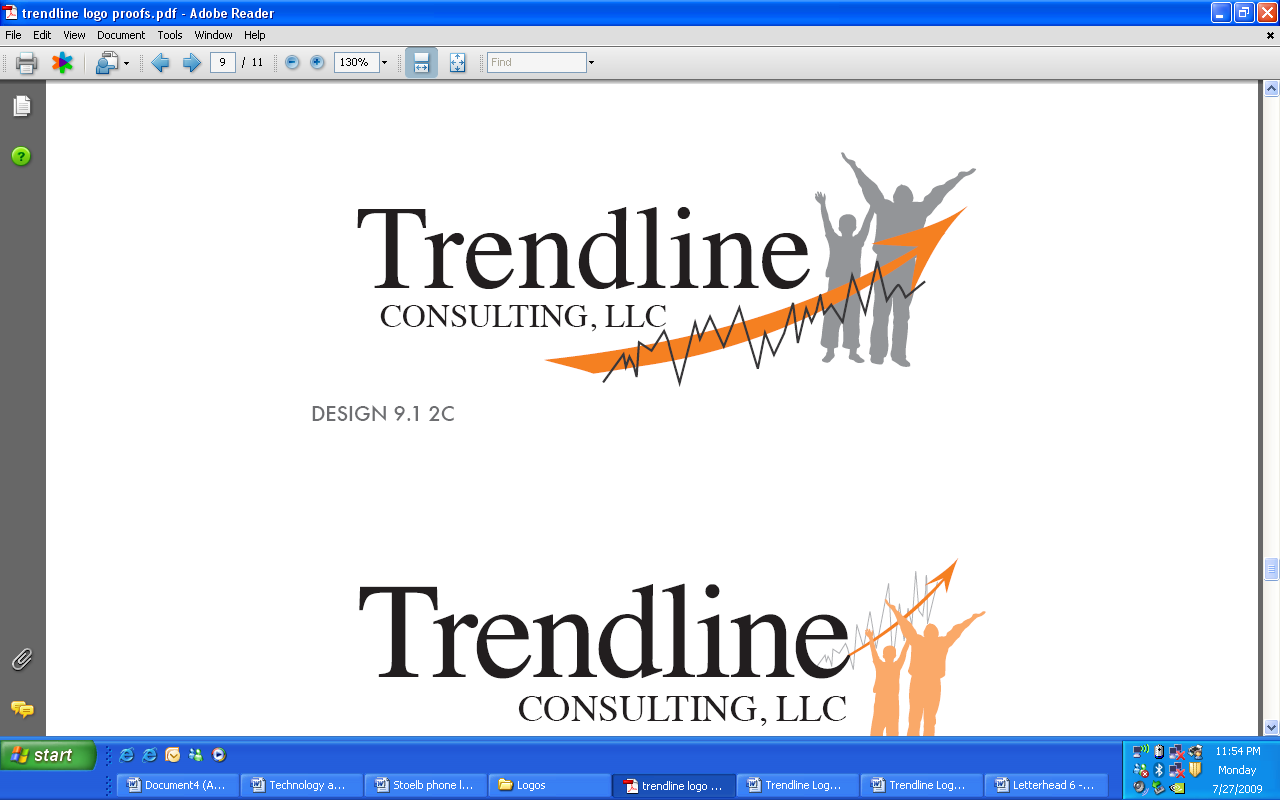 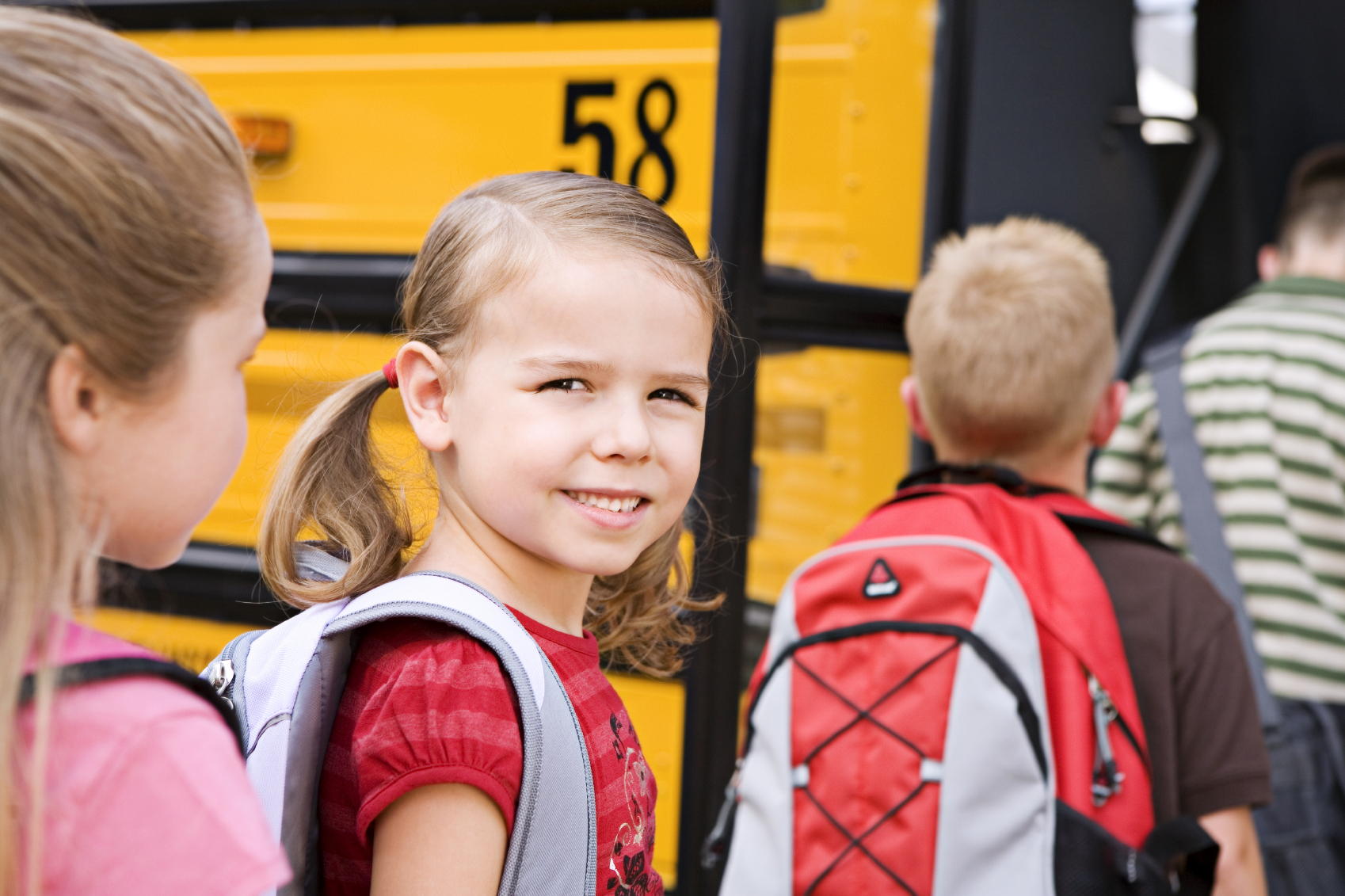 